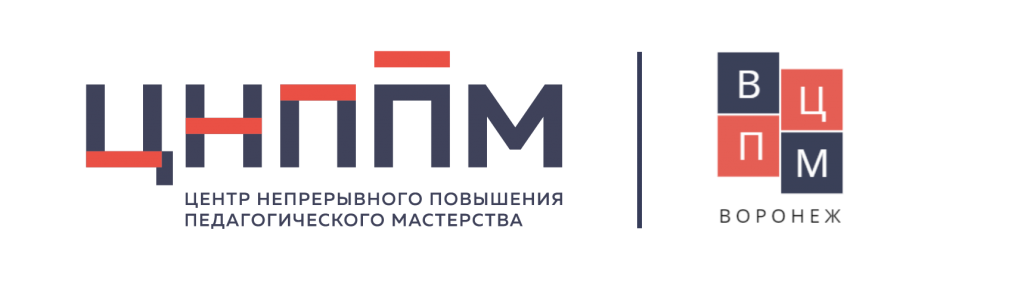 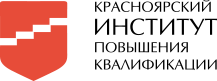 Индивидуальный образовательный маршрутФИО (полностью)Кузнецов Александр ДмитриевичКузнецов Александр ДмитриевичКузнецов Александр ДмитриевичКузнецов Александр ДмитриевичМуниципалитетБольшемуртинскийБольшемуртинскийБольшемуртинскийБольшемуртинскийОрганизациямуниципальное казенное общеобразовательное учреждение  «Межовская средняя общеобразовательное школа»муниципальное казенное общеобразовательное учреждение  «Межовская средняя общеобразовательное школа»муниципальное казенное общеобразовательное учреждение  «Межовская средняя общеобразовательное школа»муниципальное казенное общеобразовательное учреждение  «Межовская средняя общеобразовательное школа»ДолжностьЗаместитель директора по воспитательной работеЗаместитель директора по воспитательной работеЗаместитель директора по воспитательной работеЗаместитель директора по воспитательной работеПрофессиональные дефициты / Задачи на предстоящий периодОбразовательные задачиФормы работы/ взаимодействия по реализации образовательных задачСроки реализации (указать даты / месяц(ы), год)Форма предъявления результата12345Задачи на предстоящий период:освоить методы диагностики профессиональных дефицитов классных руководителей в условиях внедрения и реализации рабочей программы  воспитания (РПВ)1.Освоить воспитательные методики диагностики профессиональных дефицитов классных руководителей, старшей вожатой (метод кейсов, направленный на выявление профессиональных дефицитов классных руководителей, старшей вожатой на основе анализа воспитательной работы школы.2 Научиться применять  освоенные методы диагностики классных руководителей для выявления профессиональных дефицитов в период реализации РПВ3. Организовать семинар по апробированию методов диагностики профессиональных дефицитов педагогов1.Районный семинар КК ИПК для заместителей директоров по вопросу «Составление ИОМ педагогов на основе анализа результатов выполнения обучающимися ВПР и использования ресурсной карты» (ведущий: Глинкина Г.В.)Самообразование:1Вебинар «Практические подходы к совершенствованию методической компетентности классного руководителя» https://apkpro.ru/deyatelnostakademii/soprovozhdeniedeyatelnostiklassnykhrukovoditeley/2.Вебинар «Организация работы классного руководителя по сопровождению обучающихся в деятельности детских общественных объединений»https://apkpro.ru/deyatelnostakademii/soprovozhdeniedeyatelnostiklassnykhrukovoditeley/3.Вебинар «Современные ориентиры государственной образовательной политики в сфере воспитания и социализации обучающихся» https://apkpro.ru/deyatelnostakademii/soprovozhdeniedeyatelnostiklassnykhrukovoditeley/25 сентября 2021 г.Ноябрь-декабрь  2021гСхемы, тезисы по методам диагностикиМетодические материалыВыступление на ШМО классных руководителейПеречень профессиональных дефицитов классных руководителей.Задачи на предстоящий период:научиться проектировать  ИОМ классных руководителей, старшей вожатой в соответствии с обнаруженными дефицитами в работе с учащимися школы4.Определить пути решения дефицитов  на основе взаимодействия всех участников образовательных отношений5.Организовать методический совет по вовлечению классных руководителей в реализацию современных методов воспитанияСамообразование:1.Вебинар «Профессиональные объединения и конкурсы педагогического мастерства как эффективный ресурс профессионального развития классного руководителя»https://apkpro.ru/deyatelnostakademii/soprovozhdeniedeyatelnostiklassnykhrukovoditeley/2.Вебинар «Новые подходы к организации работы классных руководителей и реализации Программы воспитания образовательной организации»https://apkpro.ru/deyatelnostakademii/soprovozhdeniedeyatelnostiklassnykhrukovoditeley/3.Методический совет «Современные технологии воспитания. Воспитательный потенциал учебных предметов»https://www.youtube.com/watch?v=wrfsNiYXkuM&feature=youtu.be4.Курс профессиональной переподготовки «ОРГАНИЗАЦИЯ РАБОТЫ КЛАССНОГО РУКОВОДИТЕЛЯ В ОБРАЗОВАТЕЛЬНОЙ ОРГАНИЗАЦИИ» https://www.единыйурок.рф/index.php/kartochka-programmy/item/19744-pedagogicheskaya-deyatelnost-v-obshcheobrazovatelnoj-organizatsiiЯнварь – февраль 2022 годаМарт 2022 г.«Ресурсная карта методического сопровождения классных руководителей, старшей вожатой в соответствии с выявленными дефицитами. Ресурсная карта ШМО по преодолению дефицитов.Оргпроект методического совета для классных руководителей, старшей вожатой МКОУ «Межовская  СОШ» Методические материалыЗадачи на предстоящий период:определить результативность реализации ИОМ классных руководителей, старшей вожатой.6. Освоить методы оценки результативности реализации  ИОМ классных руководителей, старшей вожатой.7.Разработать критерии мониторинга результативности реализации ИОМ8.Осуществить мониторинг результативности реализации ИОМ через систему воспитательной работы9. Организовать совещание при директоре МКОУ «Межовская СОШ» 1.I Всероссийский Форум
классных руководителей https://vfkr.ru/2.Вебинар «Центра педагогического мастерства» «Карта профессионального развития как инструмент совершенствования педагога»  https://www.youtube.com/watch?v=tJFXeXxii6g3.Конференция на платформе ZOOM «Организация работы по повышению педагогической и психологической культуры родителей через проведение тематических родительских собраний, совместную деятельность, привлечение родителей к участию в образовательной деятельности»                                                 4.«Методические рекомендации по проектированию и реализации индивидуального образовательного маршрута педагогических работников»http://knmc.centerstart.ru/sites/knmc.centerstart.ru/files/metodicheskie_rekomendacii_po_proektirovaniyu_ii_realizacii_individualnogo_obrazovatelnogo_marshruta_pedagogicheskih_rabotnikov.pdfАпрель- май  2022 годаМай-июнь                2022 годаАвгуст 2022 годаОргпроект ШМО с классными руководителями и старшей вожатой по организации диагностики и мониторинга результативности реализации ИОММетодическая карта «Критерии результативности ИОМ классного руководителя, старшей вожатой»                                                                   Выступление на тему «Результативность реализации ИОМ классного руководителя»             Аналитическая справка заместителя директора по ВР по результатам мониторинга Корректировка ИОМ классного руководителя